Name……………………………………………………	Index No…………………….……School……………………………………………..		Student’s  Signature……………..Date…………………101/1ENGLISHPAPER 1TIME: 2 HRSFORM 4 TERM IISEPTEMBER 2022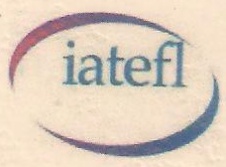 KIJISET JOINT EXAMINATION 2022Kenya Certificate of Secondary Education (K.C.S.E)INSTRUCTIONSWrite your name, index number and school in the space provided.ALL Questions are compulsory.All the answers must be written in the spaces provided.FOR EXAMINER’S USE ONLYYou are the secretary of the Young Farmers Club in your school. In consultation with the chair you called a meeting for 22nd August 2022 at 3.00pm. Out of the total membership of the fifteen, ten attended, four absent with apology.The following are the agenda:PreliminariesConfirmation of the previous meeting Matters arisingNegotiation with the bursar for the purchase of vegetablesFormula for sharing the incomeA.O.BRecord the minutes and give details of discussions and resolution.………………………………………………………………………………………………………………………………………………………………………………………………………………………………………………………………………………………………………………………………………………………………………………………………………………………………………………………………………………………………………………………………………………………………………………………………………………………………………………………………………………………………………………………………………………………………………………………………………………………………………………………………………………………………………………………………………………………………………………………………………………………………………………………………………………………………………………………………………………………………………………………………………………………………………………………………………………………………………………………………………………………………………………………………………………………………………………………………………………………………………………………………………………………………………………………………………………………………………………………………………………………………………………………………………………………………………………………………………………………………………………………………………………………………………………………………………………………………………………………………………………………………………………………………………………………………………………………………………………………………………………………………………………………………………………………………………………………………………………………………………………………………………………………………………………………………………………………………………………………………………………………………………………………………………………………………………………………………………………………………………………………………………………………………………………………………………………………………………………………………………………………………………………………………………………………………………………………………………………………………………………………………………………………………………………………………………………………………………………………………………………………………………………………………………………………………………………………………………………………………………………………………………………………………………………………………………………………………………………………………………………………………………………………………………………………………………………………………………………………………………………………………………………………………………………………………………………………………………………………………………………………………………………………………………………………………………………………………………………………………………………………………………………………………………………………………………………………………………………………………………………………………………………………………………………………………………………………………………………………………………………………………………………………………………………………………………………………………………………………………………………………………………………………………………………………………………………………………………………………………………………………………………………………………………………………………………………………………………………………………………………………………………………………………………………………………………………………………………………………………………………………………………………………………………………………………………………………………………………………………………………………………………………………………………………………………………………………………………………………………………………………………………………………………………………………………………………………………………………………………………………………………………………………………………………………………………………………………………………………………………………………………………………………………………………………………………………………………………………………………………………………………………………………………………………………………………………………………………………………………………………………………………………………………………………………………………………………………………………………………………………………………………………………………………………………………………………………………………………………………………………………………………………………………………………………………………………………………………………………………………………………………………………………………………………………………………………………………………………………………………………………………………………………………………………………………………………………………………………………………………………………………………………………………………………………………………………………………………………………………………………………………………………………………………………………………………………………………………………………………………………………………………………………………………………………………………………………………………………………………………………………………………………………………………………………………………………………………………………………………………………………………………………………………………………………………………………………………………………………………………………………………………………………………………………………………………………………………………………………………………………………………………………………………………………………………………………………………………………………………………………………………………………………………………………………………………………………………………………………………………………………………………………………………………………………………………………………………………………………………………………………………………………………………………………………………………………………………………………………………………………………………………………………………………………………………………………………………………………………………………………………………………………………………………………………………………………………………………………………………………………………………………………………………………………………………………………………………………………………CLOZE TEST (10MKS)Read the passage below and fill in each black space with appropriate wordWhen people hurt you , should you lash out at them------------------(1) give them a piece of your-------------------------------(2) ?there are those that argue that---------------------------(3) your emotions is much better than suppressing them. Perhaps the------------------------(4) Lies in between.         What most people would readily agree---------------------------(5) is the fact that it is--------------------(6) to run away from the cause of your hurt because __________________(7) to breed resentment.  Imagine that your cube mate in the dormitory has ---------------------------------(8) damaged your reputation by telling blatant lies about you instead of------------------------------(9) him or her to settle the matter you move to ------------------------(10) cubicle. You may feel better for some time but what if the teacher puts the two of you in a discussion group?3. ORAL SKILLRead the following narrative below and answer the question that followOnce upon a time a woman who was pregnant and about to give birth went to the bush to collect firewood. On reaching the bush , she suddenly gave birth to a baby boy who was so deformed and ugly that she decided  to exchange it for other baby . A normal looking one she found abandoned and crying in a nearby thicket. She didn’t know that this baby was a sprit called Ekipie by the Trukana.The woman returned home with the baby and since it was evening time, she had to milk the cow they owned she put the milk containers in her where her eldest daughter was minding the new baby. Then she went out again to complete some other  chores.         Later when she returned to the hurt where she had left the baby, she found to her dismay that there was no milk at all. All the three guards were empty. Surprised, and shocked, she questioned her daughter about the milk and what happened to it. The girls replied The baby has drank it allI can’t believe such a tale it’s ridiculous for you to say such a thing she scolded her daughterDon’t tell lies .Admit you are just imagining things .Who drank the milkThe woman persisted in questioning her daughter who shore it was the baby Strange as it may sound to you the same thing happened again the same day and several consecutive days .The woman grow puzzled and confused .Her husband too began to complain about non-availability of milk in the house hold. Now, the woman had no alternative but to tell him the truth.QUESTIONSa) What would you do to prepare your audience to listen to the above story?     [2mks]……………............................................................................................................................................................................................................................................................................................................................................................................................................................What two things would indicate that the audience is following the story.         [2mks]………………………………………………………………………………………………………………………………………………………………………………………………………………………………………………………………………………………………What two oral devices would use in narrating this story?                              [2mks]………………………………………………………………………………………………………………………………………………………………………………………………………………………………………………………………………………………………How would you perform the reply of the girl   the baby has drunk it all.          [2mks]………………………………………………………………………………………………………………………………………………………………………………………………………………………………………………………………………………………………………………………………………………………………………………………………………………………….….b) Kot took kot’s coat, Kot went to court and the court told kot return Kot’s coat to Kot.Identify the genre                                                                                                [1mk]………………………………………………………………………………………………………………………………………………………………………………………………What’s lost when the above genre is translated to other language.                            [1mk]………………………………………………………………………………………………………………………………………………………………………………………………Which sound patterns appear in the above genre.                                                      [1mk]………………………………………………………………………………………………………………………………………………………………………………………………c) The underlining indicates the stressed word in the sentence below. Briefly explain what each sentence means.                                                                                                                    [4mks]I wrote the love poem for you.  ………………………………………………………………………………………………I  wrote the love poem for you………………………………………………………………………………………………I wrote the love poem for you.………………………………………………………………………………………………I wrote the love poem for you………………………………………………………………………………………………d) Supply a suitable word with the same pronounciation as the one given below.              (5mks)i. Cellii. Eye.iii. Blew.iv.Knewiv.Guest.e) You have been invited to give a vote of thanks by your teacher of English, during a facilitation of English Paper One. Mention three elements you will include in your speech.                  [2mks]………………………………………………………………………………………………………………………………………………………………………………………………………………………………………………………………………………………………………………………………………………………………………………………………………………………………f) Mrs Jabali of Upendo High school asked her to decide which of the set books in their syllabus they should perform for the rest of the school. Read the form four champions discussion below and then answer the questions that follow:-Mrs Jabali :Rose,would lead the discussion?Rose:Aha ,ok the question is ,what play should you pick for your class play?.Does anyone has suggestions ?Mercy ?Mercy:I suggest we do  ”I nheritance”Sharon: How about’ A Doll’s House’Rose:No, I dislike “Inheritance” passionately.Kaunda:I love “Blossoms of Savanna”Mercy: No way ! That would make a stupid play:Less do “Inheritance”Rose: Sasha!Sasha: I have never watched “A Dolls House” but …….Joy: It is a superb play.Rose. Joy, please let Sasha finish then it is your turn.Joy:Sorry.Sasha: Anyway I have never seen a play on “Inheritance  “ I have watched a movie on “ADolls House” and loved it.Rose: LilianLilian: I just wanted to say that I like to think “Inheritance” Is a really good play.Rose: NaomiNaomi: I saw the movie “A Dolls House”too.  Especially the part where Norah dances the tarantellaRose:  Excuse me Naomi but we should talk about that after the discussion is over. Does anyone have any other suggestions?.NO? Okay Mercy proposed “Inheritance Sharon proposed “A Dolls House” and Kaunda wants “Blossoms of the Savanna”. Has anybody seen or read any of the three? No? Okey.I suggests that we read them and then continue the discussion in a couple of days. Is that okay with everyone? OK.The discussion is over.In terms of effective communication identify five things some members of form four champions in the discussion.                                                                              [5mks]………………………………………………………………………………………………………………………………………………………………………………………………………………………………………………………………………………………………………………………………………………………………………………………………………………………………………………………………………………………………………………………………………………………………………………………………………………………………………………………………………………………………………………………………………………………………………………………………………………………………………………………………………………………………………………………………………………………………………………………………………………………………………………………………………………………………………………………………………………………………………………………………………………………………………………………………………………………………………………………………………………………………………………………………………………………………………………………………………………………………………………………………………………………………………………………………………………………Mention three aspects of Etiquette displayed  by some members during the discussion 											[3mks]………………………………………………………………………………………………………………………………………………………………………………………………………………………………………………………………………………………………………………………………………………………………………………………………………………………………QuestionMaximum scoreStudent’s scoreFunctional Writing20Cloze Test10Oral Skills30Total Score60